Our Lady of Peace Catholic Primary and Nursery School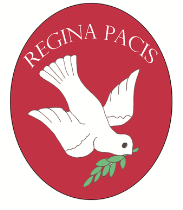 Year 5 Advent Term Topic WebRE (Come and See)Ourselves:  The children will be exploring the topic of the Domestic Church, focusing on how God is present in each of us. Life Choices:Baptism and confirmationChildren will reflect the good news and how it would be spread through their mission. Life Choices:Baptism and confirmationChildren will reflect the good news and how it would be spread through their mission. Life Choices:Baptism and confirmationChildren will reflect the good news and how it would be spread through their mission.Hope, Advent and Christmas:Children will be learning to show how their own and others’ decisions about how they wait in hope are informed by beliefs and values. EnglishCharacterisation – Contemporary FictionIn their first unit of work the children will be learning to write about characters. The text for this unit of work is the Hobbit – the children will be writing about the main characters in the story. They will learn how to integrate dialogue, description and action. They will also learn to compare and contrast characters, identifying characters motives and feelings and be able to express a view on a character with reference to the text.Stories set in Imaginary WorldsFor the second unit of work the children will be reading and writing a story based on the theme of travelling through a portal to another world. The children will learn to describe a fantasy setting in detail using powerful vocabulary and imagery. They will learn how to describe settings,Characters; create atmosphere and integrate dialogue and action in a narrative.Characterisation – Contemporary FictionIn their first unit of work the children will be learning to write about characters. The text for this unit of work is the Hobbit – the children will be writing about the main characters in the story. They will learn how to integrate dialogue, description and action. They will also learn to compare and contrast characters, identifying characters motives and feelings and be able to express a view on a character with reference to the text.Stories set in Imaginary WorldsFor the second unit of work the children will be reading and writing a story based on the theme of travelling through a portal to another world. The children will learn to describe a fantasy setting in detail using powerful vocabulary and imagery. They will learn how to describe settings,Characters; create atmosphere and integrate dialogue and action in a narrative.Non- Chronological ReportFor the second half of Advent Term the children will conduct their own research and then write a non-chronological report about Ancient Greece. They will learn to raise a range of higher order questions they want answered in order to carry out a piece of research, using information texts, websites other ITresources. They will locate specific information in a text quickly by skimming and scanning, using their knowledge and understanding of topic sentences to help them get the gist of what an information text contains.   Then they will make notes extracting key information and selecting the appropriate format to record their information.Greek Myths and LegendsThe second unit of work will be based on Greek myths and legends. The children will learn about mythical characters including Greek Gods. They will compare the structure of different types of stories and understand how they differ in pace, build-up sequence, complication, climax and resolution.  They will then plan and write a legend using the T4W approach.Non- Chronological ReportFor the second half of Advent Term the children will conduct their own research and then write a non-chronological report about Ancient Greece. They will learn to raise a range of higher order questions they want answered in order to carry out a piece of research, using information texts, websites other ITresources. They will locate specific information in a text quickly by skimming and scanning, using their knowledge and understanding of topic sentences to help them get the gist of what an information text contains.   Then they will make notes extracting key information and selecting the appropriate format to record their information.Greek Myths and LegendsThe second unit of work will be based on Greek myths and legends. The children will learn about mythical characters including Greek Gods. They will compare the structure of different types of stories and understand how they differ in pace, build-up sequence, complication, climax and resolution.  They will then plan and write a legend using the T4W approach.Non- Chronological ReportFor the second half of Advent Term the children will conduct their own research and then write a non-chronological report about Ancient Greece. They will learn to raise a range of higher order questions they want answered in order to carry out a piece of research, using information texts, websites other ITresources. They will locate specific information in a text quickly by skimming and scanning, using their knowledge and understanding of topic sentences to help them get the gist of what an information text contains.   Then they will make notes extracting key information and selecting the appropriate format to record their information.Greek Myths and LegendsThe second unit of work will be based on Greek myths and legends. The children will learn about mythical characters including Greek Gods. They will compare the structure of different types of stories and understand how they differ in pace, build-up sequence, complication, climax and resolution.  They will then plan and write a legend using the T4W approach.MathsNumber and place value Written addition and subtraction Problem solving, reasoning and algebraMental addition and subtraction Mental multiplication and divisionNumber and place value Written addition and subtraction Problem solving, reasoning and algebraMental addition and subtraction Mental multiplication and divisionMental multiplication and division Written multiplication and division Problem solving and reasoning involving multiplication and division.Statistics Area and perimeter Mental multiplication and division Written multiplication and division Problem solving and reasoning involving multiplication and division.Statistics Area and perimeter Mental multiplication and division Written multiplication and division Problem solving and reasoning involving multiplication and division.Statistics Area and perimeter ScienceOut of This WorldIn this topic, children learn about space. Starting with the Solar System, they look next at how ideas about space have changed over time before they explore what causes us to experience night and day on Earth.Out of This WorldIn this topic, children learn about space. Starting with the Solar System, they look next at how ideas about space have changed over time before they explore what causes us to experience night and day on Earth.Let’s get MovingIn this topic children learn about forces and machines. They start with the force of gravity then study friction forces, including air and water resistance, before investigating how simple machines work.Let’s get MovingIn this topic children learn about forces and machines. They start with the force of gravity then study friction forces, including air and water resistance, before investigating how simple machines work.Let’s get MovingIn this topic children learn about forces and machines. They start with the force of gravity then study friction forces, including air and water resistance, before investigating how simple machines work.ComputingThe children will be becoming computer programmers in our first autumn term topic. They will learn how to use the Scratch interface and will learn how to program online simulations.The children will be becoming computer programmers in our first autumn term topic. They will learn how to use the Scratch interface and will learn how to program online simulations.In this unit the children will be revising previously taught formatting skills. They will apply this to their work creating power points and learning the skills of research.In this unit the children will be revising previously taught formatting skills. They will apply this to their work creating power points and learning the skills of research.In this unit the children will be revising previously taught formatting skills. They will apply this to their work creating power points and learning the skills of research.History/GeographyIn geography we will be studying Australia. Pupils will learn about the diverse landscape, weather and climate and the human geography of the continent.In geography we will be studying Australia. Pupils will learn about the diverse landscape, weather and climate and the human geography of the continent.Our history work for this unit will involve the children learning about The Ancient Greek Civilisation; city states, Greek warfare, daily life and the impact of Ancient Greek Civilisation on the modern world.Our history work for this unit will involve the children learning about The Ancient Greek Civilisation; city states, Greek warfare, daily life and the impact of Ancient Greek Civilisation on the modern world.Our history work for this unit will involve the children learning about The Ancient Greek Civilisation; city states, Greek warfare, daily life and the impact of Ancient Greek Civilisation on the modern world.ArtThe children will be learning about Aboriginal art and will produce art work inspired by this art form.The children will be learning about Aboriginal art and will produce art work inspired by this art form.Design and TechnologyChildren will design and create Greek pots using clay.Children will design and create Greek pots using clay.Children will design and create Greek pots using clay.MusicSlough Music Service Wider Ops flute lessonsSlough Music Service Wider Ops flute lessonsSlough Music Service Wider Ops flute lessonsSlough Music Service Wider Ops flute lessonsSlough Music Service Wider Ops flute lessonsPE/GamesPE:Co-ordination and teamworkTag Rugby Skills PE:Co-ordination and teamworkTag Rugby Skills PE:Co-ordination and teamworkTag Rugby Skills PE:Creative skills with a physical focus on static balanceNetballPE:Creative skills with a physical focus on static balanceNetballPSHEThe children will be focussing on healthy living and wellbeingThe children will be focussing on healthy living and wellbeingThe children will be focussing on healthy living and wellbeingIn this unit the children will be thinking about friendships and how to treat others.   They will learn about empathy.In this unit the children will be thinking about friendships and how to treat others.   They will learn about empathy.